Knights of Columbus News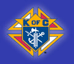 ST. ROSE OF LIMA COUNCIL #10870 - JULY 2014OUR NEXT COUNCIL MEETING IS AUGUST 5, AT 7 PMOUR NEXT OFFICER’S MEETING IS JULY 28, AT 7 PMOur Council meeting was held on July 1 with 24 Knights in attendance and our special guest, Father Mitzel.OFFICER’S WERE SWORN IN BY DD CHESTER YOUNG AND DW MIKE BURKE. Grand Knight's ReportCouncil 10870July 1, 2014I.     Thanks to all Knights, wives and Squires who helped prep, make and serve our Chicken BBQ the weekend of June 20 – 22. Thanks to Rick Bosco who chairs this great fund raising event.II.	Thanks to all who responded to my request to help Father Mitzel move into the rectory. As we found out, the help was not needed, but it was great that we had 10 volunteers willing to help.III.	Thank you for your vote of confidence for electing me to be your Grand Knight. It is an office that I take very seriously. I will do my very best to honor our Church and the Knights of Columbus in all that I do and say. I ask you to please bear with me as I make the adjustment into my new office. If you ever want to contact me my phone is 764-6145 and my email is skicats2@comcast.net.IV.	I would like to thank the past Grand Knights who were my mentors, and actually talked me into running for this office: Brothers Doug Kester, Walt Zimmerman, Chester Young and Rick Bosco. I have a token of appreciation for these brother Knights: Past Grand Knights pins for your lapels.V.    Finally, I would like to leave you with this saying that was in my daughter’s Catholic Church bulletin in El Paso, TX:
		         WATCH YOUR THOUGHTS: THEY BECOME WORDS.
		WATCH YOUR WORDS: THEY BECOME ACTIONS.
 		WATCH YOUR ACTIONS: THEY BECOME HABITS.		         WATCH YOUR CHARACTER AS IT BECOMES YOUR DESTINY.MEMBERSHIP REPORT - CHANCELLOR DAVID GERZEWSKIMartin Pokrivka and Paul Bova received their First Degree on June 10th at St. Joseph’s Dallastown. The next First and Second Degree ceremonies are scheduled for October 5 at St. Rose of Lima School.CORRESPONDENCE: NONEADORATION CHAPEL - BROTHER TOM ALTHOFFThank you for the great response to covering the Knights’ time at the Adoration Chapel. We have not missed a time all year!CHICKEN BBQ - BROTHER RICK BOSCOOur June 22nd BBQ was a sellout of 192 chickens.Our next BBQ is scheduled for August 24th.  
CLEARANCE BADGES ARE REQUIRED FOR THIS EVENT.  
Prep will be held on August 22nd at 6 PM,        CLEARANCE BADGES ARE NOT REQUIRED FOR PREP AS CHILDREN WILL NOT BE ATTENDING .SQUIRES CIRCLE - BROTHER DR. WALT ZIMMERMANThey will be selling Keep Christ in Christmas magnets this Christmas Season.CHURCH DIRECTOR - BROTHER SCOTT KURTZMANBr. Kurtzman chaperoned the Catholic Heart Work Camp with his wife for four young parishioners. Thank you to the Knights for our donation of $200.00 to assist the parishioners. The event was a huge success and Br. Kurtzman is hopeful to encourage other young parishioners to participate in the future.CHRISTMAS DINNER AND DANCE – BROTHER GARY AMSBAUGHTHE DATE FOR THIS YEAR’S DINNER HAS BEEN CHANGED TO DECEMBER 6. PLEASE MARK YOUR CALENDAR.COMMUNITY DIRECTOR - BROTHER AL SAVARD
Next bag distribution for the CHFP will be the weekend of August 17th, with bag collection the following weekend.  Please assist with bag distribution at the Mass you attend.The 2nd Annual Golf Outing for the CHFP will take place on July 18.Volunteers are always welcome at the CHFP.  See Brother Savard if you can help.GOLF OUTING - BROTHER PAUL FLAHERTYTHE GOLF OUTING HAS BEEN RESCHEDULED FOR SEPTEMBER 27.  WE NEED ALL YOUR HELP TO MAKE THIS A SUCCESS.
PLEASE GATHER YOUR FOURSOMES ASAP AND/OR CONSIDER HOW YOU CAN ASSIST TO MAKE THIS EVENT A HUGE SUCCESS.NEW BUSINESS Br. Jack Schneider has asked for Knights and their families who donate blood to do so in the name of his wife, Linda Schneider. Linda has had numerous blood transfusions and this would be a tremendous help to their family.Br. Amsbuagh announced the individuals who have volunteered to head up various committees:
Membership Director: Br. Rick Bosco
Program Director: Br. Doug Kester
Church Director: Br. Jerry Senft
Community Director: Br. Al Savard
Council Director: Br. Gary Amsbaugh
Family Director: Br. Chester Young
Pro-Life Director: Br. Scott Kurtzman
Youth Director: Br. Walt ZimmermanBr. Dave Gerzewski thanked the Knights for our involvement with Quo Vadis Days. Br. Joe Gerzewski participated and shared the exciting news of 85 young men from across the Diocese participating.Don’t forget to sign up for our Parish Photo Directory.BROTHER KNIGHTS, FAMILIES AND FRIENDS IN NEED OF OUR PRAYERS:Father Hoke, Bishop Gainer, Sister Delores Sneeringer and all Sisters of Saint Joseph, Liz Adams, , Linda Schneider, Doris Althoff, Hilbert Family, William Schorr, Chris Anthony, M/M Joseph Holtz, Jerry Senft, TomAnthony, Linda Jenkins, Mary Arvin, Mary Kester, Spencer Family, Ed Banberg, Tom & Syrene Kuhn, Tom Toone, Doris Carroll, Laura Kunts Family, Norma Werner, Vivian Chatell, Dave Beyer Family, Bev Lees, Steve Warner, Logan Patrick Coldron, Leigh Family, Deborah Weaver, Tony Danna, Heidi Lucier, Lucy Woodman, Tim Drought, Roger Marquis, Mimi Young, Dorothy Etter, Richard Mummert, Charles Fasano, Brian Noel, Fields Family, Donna O’Brien, Dodd  Finale, Barb Fischer, Tom & Mary Ondish, Beth Flaherty, Scott Parks, Daniel Galbraith, Jim Price, Tara Garver, Helen Quigel, Ike Gerzewski, Kristen Santiago, M/M John Hagerman, Jack Schneider and ALL DECEASED KNIGHTS.BAPTISMAL PRAYER LIST:Lilliana 8/4/13, Liam Michael 8/4/13, Anthony Maximus 10/4/13, Max Robert 10/19/13, Marlaina 1/19/14, Calvin 3/1/14, Elin 3/1/14, Christian 5/1/14, Anna Grace & Mary Rebecca 5/17/14GK GARY AMSBAUGH1721 MONTEREY COURT DOVER, PA  17315-3841